Результаты работы МФЦ г. Сургута 23.06.2014 по 28.06.2014Диаграмма посещаемости (почасовая) Основные показатели МФЦ г. Сургута за отчетный период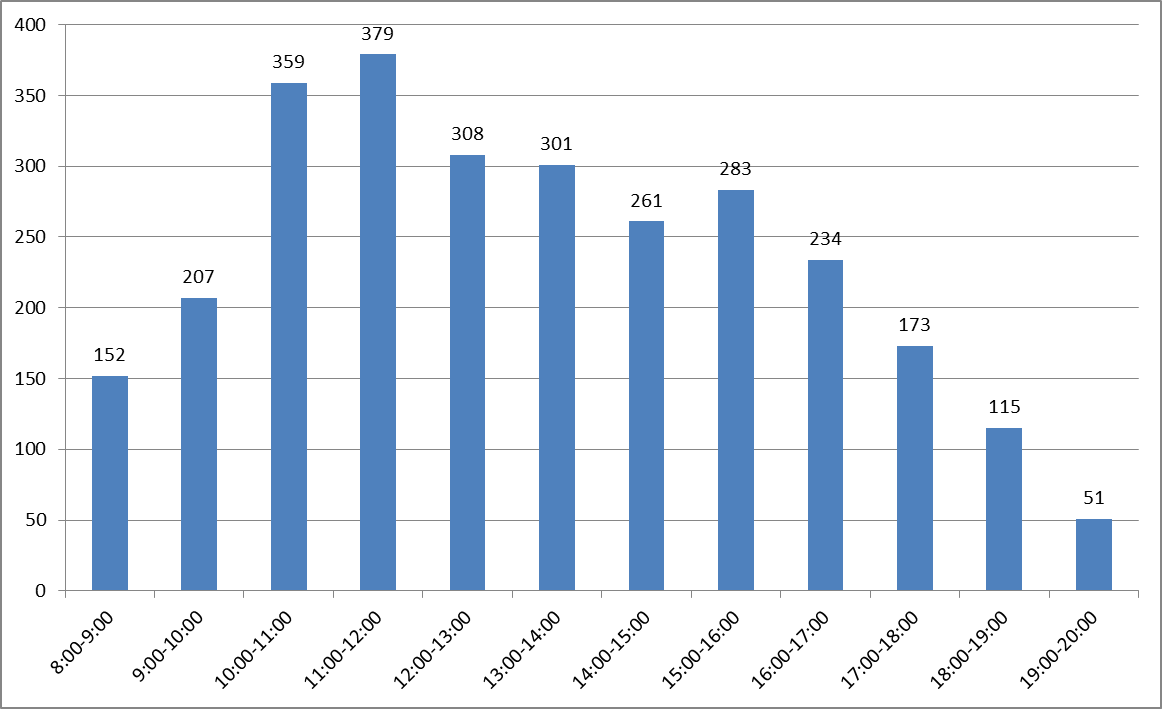 Обслужено 2 940 человек, в том числе:- на удаленных рабочих местах – 117- по предварительной записи – 95. Количество сформированных дел – 1 897, в том числе:- на удаленных рабочих местах – 81.Среднее время ожидания в очереди –11 минут.Среднее время обслуживания одного заявителя – 18 минут.Наиболее востребованные услуги:- государственная регистрация прав на недвижимое имущество и сделок с ним;- предоставление денежной компенсации расходов на проезд в городском пассажирском транспорте общего пользования отдельным категориям населения;- предоставление мер социальной поддержки.- прием документов для получения (замены) паспорта гражданина РФ, удостоверяющего личность гражданина РФ на территории РФ.